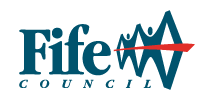 RESIDENTS’ PARKING PERMITSSCHEDULE 17 - PART 1SCHEDULE 17 – PART 1BSCHEDULE 17 - PART 2*only 1 permit is issued per household, up to 2 vehicles can be included on the permitwhich can be transferred between vehicles.SCHEDULE 17 - PART 3SCHEDULE 17 - PART 3 Continued*only 1 permit is issued per household, up to 2 vehicles can be included on the permit which can be transferred between vehicles.SCHEDULE 17 - PART 3BSCHEDULE 17 - PART 4SCHEDULE 17 - PART 5SCHEDULE 17 - PART 6*Nos 80 to 219 High Street are entitled to ‘Pedestrianised Streets’ permit that allows access to the High Street and Tolbooth Street between the hours of 18.00 – 10.00SCHEDULE 17 - PART 7SCHEDULE 17 - PART 7 ContinuedSCHEDULE 17 - PART 7 Continued*Only 1 permit is issued per household, up to 2 vehicles can be included on the permit which can be transferred between vehiclesSCHEDULE 17 - PART 8SCHEDULE 17 - PART 9SCHEDULE 17 - PART 10SCHEDULE 17 - PART 11TownMaximum no. of permitsAnnualChargeBurntislandn/a£nilQualifying PremisesQualifying PremisesPermitted ParkingPermitted ParkingRoadSectionOn-StreetCar Park High Streetwholen/aLinks Car ParkKinghorn Roadwholen/aLinks PlacewholeLinks Placen/aKirkbank Roadnos 1 to 9Kinghorn Roadn/aTownMaximum no. of permitsBiennialChargeBurntisland2£20Qualifying PremisesQualifying PremisesPermit HoldersPermitted ParkingRoadSectionOn-StreetEast Leven StreetNo 3 Old School HouseAny one of the following locations: West Leven StreetKirkgateSommerville SquareKirkgatewholeAny one of the following locations: West Leven StreetKirkgateSommerville SquareSomerville SquarewholeAny one of the following locations: West Leven StreetKirkgateSommerville SquareSouth Hill StreetCrestja HouseAny one of the following locations: West Leven StreetKirkgateSommerville SquareWest Leven StreetwholeAny one of the following locations: West Leven StreetKirkgateSommerville SquareTownMaximum no. of permitsAnnualChargeCupar1*£50Qualifying PremisesQualifying PremisesPermitted ParkingRoadSectionCar Parkwholepermit holders areonly entitled to parkin the BonnygateCar Park, thereis no On-StreetparkingBobber Wyndwholepermit holders areonly entitled to parkin the BonnygateCar Park, thereis no On-StreetparkingBonnygatefrom The Cross to no. 75 inclusive on the north side and to Provost Wynd on the south sidepermit holders areonly entitled to parkin the BonnygateCar Park, thereis no On-StreetparkingCastle Hillwholepermit holders areonly entitled to parkin the BonnygateCar Park, thereis no On-StreetparkingCastlehill Placewholepermit holders areonly entitled to parkin the BonnygateCar Park, thereis no On-StreetparkingCrossgatefrom  to The Crosspermit holders areonly entitled to parkin the BonnygateCar Park, thereis no On-StreetparkingEast west side between  and East Burnsidepermit holders areonly entitled to parkin the BonnygateCar Park, thereis no On-StreetparkingEast Burnsidewhole of south sidepermit holders areonly entitled to parkin the BonnygateCar Park, thereis no On-StreetparkingJamieson Courtwholepermit holders areonly entitled to parkin the BonnygateCar Park, thereis no On-StreetparkingLady Wyndwholepermit holders areonly entitled to parkin the BonnygateCar Park, thereis no On-StreetparkingSouth north side from Crossgate to the bridgepermit holders areonly entitled to parkin the BonnygateCar Park, thereis no On-StreetparkingSt Catherine Streetwholepermit holders areonly entitled to parkin the BonnygateCar Park, thereis no On-StreetparkingStation Roadwest side from  to permit holders areonly entitled to parkin the BonnygateCar Park, thereis no On-StreetparkingThe Crosswholepermit holders areonly entitled to parkin the BonnygateCar Park, thereis no On-StreetparkingWaterend Roadwholepermit holders areonly entitled to parkin the BonnygateCar Park, thereis no On-StreetparkingTownMaximum no. of permitsAnnualChargeDunfermline1*£100Qualifying PremisesQualifying PremisesPermit HoldersPermitted ParkingRoadSectionCar Parks:- Car ParkWalmer Drive Car ParkSt Margaret Street Car Parks  Canmore Street Car ParkCarnegie Birthplace Car Park.On-Street Monastery Street onlyNOTE: New Row Car Park (behind the Alhambra Theatre) is no longer included in the schemeAbbot StreetwholeCar Parks:- Car ParkWalmer Drive Car ParkSt Margaret Street Car Parks  Canmore Street Car ParkCarnegie Birthplace Car Park.On-Street Monastery Street onlyNOTE: New Row Car Park (behind the Alhambra Theatre) is no longer included in the schemeBlelloch’s ClosewholeCar Parks:- Car ParkWalmer Drive Car ParkSt Margaret Street Car Parks  Canmore Street Car ParkCarnegie Birthplace Car Park.On-Street Monastery Street onlyNOTE: New Row Car Park (behind the Alhambra Theatre) is no longer included in the schemeBonnar StreetwholeCar Parks:- Car ParkWalmer Drive Car ParkSt Margaret Street Car Parks  Canmore Street Car ParkCarnegie Birthplace Car Park.On-Street Monastery Street onlyNOTE: New Row Car Park (behind the Alhambra Theatre) is no longer included in the schemeBridge StreetwholeCar Parks:- Car ParkWalmer Drive Car ParkSt Margaret Street Car Parks  Canmore Street Car ParkCarnegie Birthplace Car Park.On-Street Monastery Street onlyNOTE: New Row Car Park (behind the Alhambra Theatre) is no longer included in the schemeBruce Streetbetween  and High StreetCar Parks:- Car ParkWalmer Drive Car ParkSt Margaret Street Car Parks  Canmore Street Car ParkCarnegie Birthplace Car Park.On-Street Monastery Street onlyNOTE: New Row Car Park (behind the Alhambra Theatre) is no longer included in the schemeBuchanan StreetwholeCar Parks:- Car ParkWalmer Drive Car ParkSt Margaret Street Car Parks  Canmore Street Car ParkCarnegie Birthplace Car Park.On-Street Monastery Street onlyNOTE: New Row Car Park (behind the Alhambra Theatre) is no longer included in the schemeCanmore Streetwhole Car Parks:- Car ParkWalmer Drive Car ParkSt Margaret Street Car Parks  Canmore Street Car ParkCarnegie Birthplace Car Park.On-Street Monastery Street onlyNOTE: New Row Car Park (behind the Alhambra Theatre) is no longer included in the schemeCarnegie Drivesouth side between  and no. 51 inclusiveCar Parks:- Car ParkWalmer Drive Car ParkSt Margaret Street Car Parks  Canmore Street Car ParkCarnegie Birthplace Car Park.On-Street Monastery Street onlyNOTE: New Row Car Park (behind the Alhambra Theatre) is no longer included in the schemeChalmers Streetbetween  and Car Parks:- Car ParkWalmer Drive Car ParkSt Margaret Street Car Parks  Canmore Street Car ParkCarnegie Birthplace Car Park.On-Street Monastery Street onlyNOTE: New Row Car Park (behind the Alhambra Theatre) is no longer included in the schemeChapel StreetwholeCar Parks:- Car ParkWalmer Drive Car ParkSt Margaret Street Car Parks  Canmore Street Car ParkCarnegie Birthplace Car Park.On-Street Monastery Street onlyNOTE: New Row Car Park (behind the Alhambra Theatre) is no longer included in the schemeCommercial School LanewholeCar Parks:- Car ParkWalmer Drive Car ParkSt Margaret Street Car Parks  Canmore Street Car ParkCarnegie Birthplace Car Park.On-Street Monastery Street onlyNOTE: New Row Car Park (behind the Alhambra Theatre) is no longer included in the schemeCross WyndwholeCar Parks:- Car ParkWalmer Drive Car ParkSt Margaret Street Car Parks  Canmore Street Car ParkCarnegie Birthplace Car Park.On-Street Monastery Street onlyNOTE: New Row Car Park (behind the Alhambra Theatre) is no longer included in the schemeDouglas Streetwhole Car Parks:- Car ParkWalmer Drive Car ParkSt Margaret Street Car Parks  Canmore Street Car ParkCarnegie Birthplace Car Park.On-Street Monastery Street onlyNOTE: New Row Car Park (behind the Alhambra Theatre) is no longer included in the schemeEast between New Row and Car Parks:- Car ParkWalmer Drive Car ParkSt Margaret Street Car Parks  Canmore Street Car ParkCarnegie Birthplace Car Park.On-Street Monastery Street onlyNOTE: New Row Car Park (behind the Alhambra Theatre) is no longer included in the schemeFree School ClosewholeCar Parks:- Car ParkWalmer Drive Car ParkSt Margaret Street Car Parks  Canmore Street Car ParkCarnegie Birthplace Car Park.On-Street Monastery Street onlyNOTE: New Row Car Park (behind the Alhambra Theatre) is no longer included in the schemeGlen whole of south sideCar Parks:- Car ParkWalmer Drive Car ParkSt Margaret Street Car Parks  Canmore Street Car ParkCarnegie Birthplace Car Park.On-Street Monastery Street onlyNOTE: New Row Car Park (behind the Alhambra Theatre) is no longer included in the schemeQualifying PremisesQualifying PremisesPermit HoldersPermitted ParkingRoadSectionCar Parks:- Car ParkWalmer Drive Car ParkSt Margaret Street Car Parks  Canmore Street Car ParkCarnegie Birthplace Car Park.On-Street Monastery Street onlyNOTE: New Row Car Park (behind the Alhambra Theatre) is no longer included in the schemeGuildhall StreetwholeCar Parks:- Car ParkWalmer Drive Car ParkSt Margaret Street Car Parks  Canmore Street Car ParkCarnegie Birthplace Car Park.On-Street Monastery Street onlyNOTE: New Row Car Park (behind the Alhambra Theatre) is no longer included in the schemeHigh StreetwholeCar Parks:- Car ParkWalmer Drive Car ParkSt Margaret Street Car Parks  Canmore Street Car ParkCarnegie Birthplace Car Park.On-Street Monastery Street onlyNOTE: New Row Car Park (behind the Alhambra Theatre) is no longer included in the schemeJames StreetwholeCar Parks:- Car ParkWalmer Drive Car ParkSt Margaret Street Car Parks  Canmore Street Car ParkCarnegie Birthplace Car Park.On-Street Monastery Street onlyNOTE: New Row Car Park (behind the Alhambra Theatre) is no longer included in the schemeKirkgatewholeCar Parks:- Car ParkWalmer Drive Car ParkSt Margaret Street Car Parks  Canmore Street Car ParkCarnegie Birthplace Car Park.On-Street Monastery Street onlyNOTE: New Row Car Park (behind the Alhambra Theatre) is no longer included in the schemeKingsgatewholeCar Parks:- Car ParkWalmer Drive Car ParkSt Margaret Street Car Parks  Canmore Street Car ParkCarnegie Birthplace Car Park.On-Street Monastery Street onlyNOTE: New Row Car Park (behind the Alhambra Theatre) is no longer included in the schemeMaygatewholeCar Parks:- Car ParkWalmer Drive Car ParkSt Margaret Street Car Parks  Canmore Street Car ParkCarnegie Birthplace Car Park.On-Street Monastery Street onlyNOTE: New Row Car Park (behind the Alhambra Theatre) is no longer included in the schemeMonastery Streetnos. 1,7,9,11,13,15,17,19,21,23,25 & 27Car Parks:- Car ParkWalmer Drive Car ParkSt Margaret Street Car Parks  Canmore Street Car ParkCarnegie Birthplace Car Park.On-Street Monastery Street onlyNOTE: New Row Car Park (behind the Alhambra Theatre) is no longer included in the schemeMusic Hall LanewholeCar Parks:- Car ParkWalmer Drive Car ParkSt Margaret Street Car Parks  Canmore Street Car ParkCarnegie Birthplace Car Park.On-Street Monastery Street onlyNOTE: New Row Car Park (behind the Alhambra Theatre) is no longer included in the schemeNew Rowbetween  and Car Parks:- Car ParkWalmer Drive Car ParkSt Margaret Street Car Parks  Canmore Street Car ParkCarnegie Birthplace Car Park.On-Street Monastery Street onlyNOTE: New Row Car Park (behind the Alhambra Theatre) is no longer included in the schemePilmuir Streetbetween  and Car Parks:- Car ParkWalmer Drive Car ParkSt Margaret Street Car Parks  Canmore Street Car ParkCarnegie Birthplace Car Park.On-Street Monastery Street onlyNOTE: New Row Car Park (behind the Alhambra Theatre) is no longer included in the schemeQueen Anne StreetwholeCar Parks:- Car ParkWalmer Drive Car ParkSt Margaret Street Car Parks  Canmore Street Car ParkCarnegie Birthplace Car Park.On-Street Monastery Street onlyNOTE: New Row Car Park (behind the Alhambra Theatre) is no longer included in the schemeQueens CourtwholeCar Parks:- Car ParkWalmer Drive Car ParkSt Margaret Street Car Parks  Canmore Street Car ParkCarnegie Birthplace Car Park.On-Street Monastery Street onlyNOTE: New Row Car Park (behind the Alhambra Theatre) is no longer included in the schemeRandolph StreetwholeCar Parks:- Car ParkWalmer Drive Car ParkSt Margaret Street Car Parks  Canmore Street Car ParkCarnegie Birthplace Car Park.On-Street Monastery Street onlyNOTE: New Row Car Park (behind the Alhambra Theatre) is no longer included in the schemeSt Margaret Streetbetween  and .Also nos. 87A,87B,88,89,91,94,94A.103,105Car Parks:- Car ParkWalmer Drive Car ParkSt Margaret Street Car Parks  Canmore Street Car ParkCarnegie Birthplace Car Park.On-Street Monastery Street onlyNOTE: New Row Car Park (behind the Alhambra Theatre) is no longer included in the schemeWalmer DrivewholeCar Parks:- Car ParkWalmer Drive Car ParkSt Margaret Street Car Parks  Canmore Street Car ParkCarnegie Birthplace Car Park.On-Street Monastery Street onlyNOTE: New Row Car Park (behind the Alhambra Theatre) is no longer included in the schemeWilson’s ClosewholeCar Parks:- Car ParkWalmer Drive Car ParkSt Margaret Street Car Parks  Canmore Street Car ParkCarnegie Birthplace Car Park.On-Street Monastery Street onlyNOTE: New Row Car Park (behind the Alhambra Theatre) is no longer included in the schemeTownMaximum no. of permitsBiennialChargeDunfermline2£20Qualifying PremisesQualifying PremisesPermit HoldersPermitted ParkingRoadSectionOn-StreetBow ButtswholeAny one of the following locations: KirklandsMoodie StreetReid StreetRolland StreetWeavers WalkNethertown Broad StreetFoundry StreetKirklandswholeAny one of the following locations: KirklandsMoodie StreetReid StreetRolland StreetWeavers WalkNethertown Broad StreetFoundry StreetMoodie Street nos 10 to 38Any one of the following locations: KirklandsMoodie StreetReid StreetRolland StreetWeavers WalkNethertown Broad StreetFoundry StreetNethertown Broad Street nos 36 to 84Any one of the following locations: KirklandsMoodie StreetReid StreetRolland StreetWeavers WalkNethertown Broad StreetFoundry StreetReid StreetwholeAny one of the following locations: KirklandsMoodie StreetReid StreetRolland StreetWeavers WalkNethertown Broad StreetFoundry StreetRolland StreetwholeAny one of the following locations: KirklandsMoodie StreetReid StreetRolland StreetWeavers WalkNethertown Broad StreetFoundry StreetWeavers WalkwholeAny one of the following locations: KirklandsMoodie StreetReid StreetRolland StreetWeavers WalkNethertown Broad StreetFoundry StreetFoundry Streetnos 5, 7, 9 ,11, 15, 17 ,19TownMaximum no. of permitsAnnualChargeInverkeithing2£nilQualifying PremisesQualifying PremisesPermit HoldersPermitted ParkingRoadSectionAny location included in the Inverkeithing Residents Parking SchemeAlma StreetwholeAny location included in the Inverkeithing Residents Parking SchemeBank StreetwholeAny location included in the Inverkeithing Residents Parking SchemeBannerman AvenuewholeAny location included in the Inverkeithing Residents Parking SchemeBoreland wholeAny location included in the Inverkeithing Residents Parking SchemeBoreland RoadwholeAny location included in the Inverkeithing Residents Parking SchemeBurleigh CrescentwholeAny location included in the Inverkeithing Residents Parking SchemeChapel PlacewholeAny location included in the Inverkeithing Residents Parking SchemeChurch StreetwholeAny location included in the Inverkeithing Residents Parking SchemeGreyfriar’s WalkwholeAny location included in the Inverkeithing Residents Parking SchemeHamilton TerracewholeAny location included in the Inverkeithing Residents Parking SchemeHarbour PlacewholeAny location included in the Inverkeithing Residents Parking SchemeHeriot StreetwholeAny location included in the Inverkeithing Residents Parking SchemeKeith PlacewholeAny location included in the Inverkeithing Residents Parking SchemeKing StreetwholeAny location included in the Inverkeithing Residents Parking SchemeNiven RoadwholeAny location included in the Inverkeithing Residents Parking SchemeRoods SquarewholeAny location included in the Inverkeithing Residents Parking SchemeScotmill WaywholeAny location included in the Inverkeithing Residents Parking SchemeStephen’s DrivewholeAny location included in the Inverkeithing Residents Parking SchemeStruan PlacewholeAny location included in the Inverkeithing Residents Parking SchemeThe MaltingswholeAny location included in the Inverkeithing Residents Parking SchemeTownhall StreetwholeAny location included in the Inverkeithing Residents Parking SchemeWaggon RoadwholeAny location included in the Inverkeithing Residents Parking SchemeTownMaximum no.of permitsAnnualChargeKincardine2£nilQualifying PremisesQualifying PremisesPermit HoldersPermitted ParkingRoadSectionOn-StreetHigh Street wholeHigh Street/Elphinstone StreetElphinstone StreetwholeHigh Street/Elphinstone StreetNorth Approach Roadno 4 onlyHigh Street/Elphinstone StreetTownMaximum no. of permitsAnnualChargeKirkcaldyn/a£nilQualifying PremisesQualifying PremisesPermit HoldersPermitted ParkingPermit HoldersPermitted ParkingPermit HoldersPermitted ParkingRoadSectionOn-StreetCar ParkAbbotshall Roadwholen/aBennochy RoadwholeSang Roadn/aBeveridge Roadwholen/aCarlyle Roadwholen/aChestnut Avenuenos. 66, 68, 70, 72, 73, 74, 75, 76, 77, 79, 81 and 83Chestnut Avenuen/aCloanden Placewholen/aDavid Streetwholen/aDouglas Streetwholen/aDunnikier Roadnos. 179 and 181Edward Streetn/aEast Fergus Placewholen/aEdward StreetwholeEdward Streetn/aEsplanadenos. 1 to 5 onlyn/aCoal  St or Glassworks StFallodon Crescentwhole/ n/aGeorge Streetwhole/ n/aGlasswork Streetwholen/aGlassworks StreetGow Crescentwholen/aSCHEDULE 17 - PART 6 ContinuedSCHEDULE 17 - PART 6 ContinuedSCHEDULE 17 - PART 6 ContinuedSCHEDULE 17 - PART 6 ContinuedQualifying PremisesQualifying PremisesPermit HoldersPermitted ParkingPermit HoldersPermitted ParkingRoadSectionOn-StreetCar ParkHazel AvenuewholeHazel Avenuen/aHigh Streetnos. 1 to 79, including Wemyss Buildings and Whytehouse Mansions.  n/aCharlotte St or Glassworks StHigh Streetnos. 80 to 219 n/aThe Kirkcaldy Centre (formerly The Postings) unless otherwise requested High Streetnos. 220 to 357 n/aOswalds’ Wynd, unless otherwise requestedHunter Streetwholen/a The Kirkcaldy Centre (formerly The Postings)Kelso PlacewholeKelso Placen/aLauder Roadnos. 2, 4, 6, 8, 10, 12, 14 and 16Lauder Roadn/aLaurel Crescentnos. 91 and 93Hazel Avenuen/aMelrose Crescentnos. 22, 24, 26, 27-33, 35, 37, 39, 41, 43, 45, 47, 49, 51 and 53Melrose Crescentn/aNicol Streetwholen/aOswalds Wyndwholen/aOswalds’ WyndSt. Brycedale Roadwholen/aSang PlacewholeSang Place/Sang Roadn/aSang RoadwholeSang Roadn/aSouth Fergus Placewholen/aStanley Park wholen/aSwan Roadwholen/aSCHEDULE 17 - PART 6 ContinuedSCHEDULE 17 - PART 6 ContinuedSCHEDULE 17 - PART 6 ContinuedSCHEDULE 17 - PART 6 ContinuedQualifying PremisesQualifying PremisesPermit HoldersPermitted ParkingPermit HoldersPermitted ParkingRoadSectionOn-StreetCar ParkTolbooth Streetwholen/aThe Kirkcaldy Centre (formely The Postings)Townsend Crescentwholen/aTownsend Placewholen/aVictoria Roadwholen/aWemyssfieldwholen/aWest Albert Roadwholen/aWhytehouse Avenuewholen/aWhyteman’s Braenos. 2, 4, 6, 8, 10, 12, 14, 16 and 18Whyteman’s Braen/aWilson Avenuenos. 80, 82, 84, 86, 88, 90, 92, 94, 96 and 98Wilson Avenuen/aYetholm WaywholeYetholm Wayn/aTownMaximum no. of permitsAnnualChargeSt Andrews1*£100Qualifying PremisesQualifying PremisesPermit HoldersPermitted ParkingRoadSectionCar ParksArgyle Street (North & South)On-StreetNorth Street – Both sides from Murray Park to Union StreetSouth Street – Both sides from Church Street to Abbey StreetQueens Gardens – Both sides from South Street to a point 80 metres thereby south of South StreetGreyfriars Gardens – West side from Market Street to North Street. East side from Market Street to a point 64 metres of thereby north of Market Street.St Mary’s Place – South side from Alexandra Place to Bell Street.Alexandra Place – South Side from St Mary’s Place up to and including No 5 Alexandra PlaceAlexandra Placenos. 1 to 5Car ParksArgyle Street (North & South)On-StreetNorth Street – Both sides from Murray Park to Union StreetSouth Street – Both sides from Church Street to Abbey StreetQueens Gardens – Both sides from South Street to a point 80 metres thereby south of South StreetGreyfriars Gardens – West side from Market Street to North Street. East side from Market Street to a point 64 metres of thereby north of Market Street.St Mary’s Place – South side from Alexandra Place to Bell Street.Alexandra Place – South Side from St Mary’s Place up to and including No 5 Alexandra PlaceArgyle Courtwhole Car ParksArgyle Street (North & South)On-StreetNorth Street – Both sides from Murray Park to Union StreetSouth Street – Both sides from Church Street to Abbey StreetQueens Gardens – Both sides from South Street to a point 80 metres thereby south of South StreetGreyfriars Gardens – West side from Market Street to North Street. East side from Market Street to a point 64 metres of thereby north of Market Street.St Mary’s Place – South side from Alexandra Place to Bell Street.Alexandra Place – South Side from St Mary’s Place up to and including No 5 Alexandra PlaceBaker Lanewhole Car ParksArgyle Street (North & South)On-StreetNorth Street – Both sides from Murray Park to Union StreetSouth Street – Both sides from Church Street to Abbey StreetQueens Gardens – Both sides from South Street to a point 80 metres thereby south of South StreetGreyfriars Gardens – West side from Market Street to North Street. East side from Market Street to a point 64 metres of thereby north of Market Street.St Mary’s Place – South side from Alexandra Place to Bell Street.Alexandra Place – South Side from St Mary’s Place up to and including No 5 Alexandra PlaceBell Streetwhole Car ParksArgyle Street (North & South)On-StreetNorth Street – Both sides from Murray Park to Union StreetSouth Street – Both sides from Church Street to Abbey StreetQueens Gardens – Both sides from South Street to a point 80 metres thereby south of South StreetGreyfriars Gardens – West side from Market Street to North Street. East side from Market Street to a point 64 metres of thereby north of Market Street.St Mary’s Place – South side from Alexandra Place to Bell Street.Alexandra Place – South Side from St Mary’s Place up to and including No 5 Alexandra PlaceBridge Streetno. 19 onlyCar ParksArgyle Street (North & South)On-StreetNorth Street – Both sides from Murray Park to Union StreetSouth Street – Both sides from Church Street to Abbey StreetQueens Gardens – Both sides from South Street to a point 80 metres thereby south of South StreetGreyfriars Gardens – West side from Market Street to North Street. East side from Market Street to a point 64 metres of thereby north of Market Street.St Mary’s Place – South side from Alexandra Place to Bell Street.Alexandra Place – South Side from St Mary’s Place up to and including No 5 Alexandra PlaceChurch SquarewholeCar ParksArgyle Street (North & South)On-StreetNorth Street – Both sides from Murray Park to Union StreetSouth Street – Both sides from Church Street to Abbey StreetQueens Gardens – Both sides from South Street to a point 80 metres thereby south of South StreetGreyfriars Gardens – West side from Market Street to North Street. East side from Market Street to a point 64 metres of thereby north of Market Street.St Mary’s Place – South side from Alexandra Place to Bell Street.Alexandra Place – South Side from St Mary’s Place up to and including No 5 Alexandra PlaceChurch StreetwholeCar ParksArgyle Street (North & South)On-StreetNorth Street – Both sides from Murray Park to Union StreetSouth Street – Both sides from Church Street to Abbey StreetQueens Gardens – Both sides from South Street to a point 80 metres thereby south of South StreetGreyfriars Gardens – West side from Market Street to North Street. East side from Market Street to a point 64 metres of thereby north of Market Street.St Mary’s Place – South side from Alexandra Place to Bell Street.Alexandra Place – South Side from St Mary’s Place up to and including No 5 Alexandra PlaceCollege StreetwholeCar ParksArgyle Street (North & South)On-StreetNorth Street – Both sides from Murray Park to Union StreetSouth Street – Both sides from Church Street to Abbey StreetQueens Gardens – Both sides from South Street to a point 80 metres thereby south of South StreetGreyfriars Gardens – West side from Market Street to North Street. East side from Market Street to a point 64 metres of thereby north of Market Street.St Mary’s Place – South side from Alexandra Place to Bell Street.Alexandra Place – South Side from St Mary’s Place up to and including No 5 Alexandra PlaceCondie CourtwholeCar ParksArgyle Street (North & South)On-StreetNorth Street – Both sides from Murray Park to Union StreetSouth Street – Both sides from Church Street to Abbey StreetQueens Gardens – Both sides from South Street to a point 80 metres thereby south of South StreetGreyfriars Gardens – West side from Market Street to North Street. East side from Market Street to a point 64 metres of thereby north of Market Street.St Mary’s Place – South side from Alexandra Place to Bell Street.Alexandra Place – South Side from St Mary’s Place up to and including No 5 Alexandra PlaceCrails LanewholeCar ParksArgyle Street (North & South)On-StreetNorth Street – Both sides from Murray Park to Union StreetSouth Street – Both sides from Church Street to Abbey StreetQueens Gardens – Both sides from South Street to a point 80 metres thereby south of South StreetGreyfriars Gardens – West side from Market Street to North Street. East side from Market Street to a point 64 metres of thereby north of Market Street.St Mary’s Place – South side from Alexandra Place to Bell Street.Alexandra Place – South Side from St Mary’s Place up to and including No 5 Alexandra PlaceQualifying PremisesQualifying PremisesPermit HoldersPermitted ParkingRoadSectionCar ParksArgyle Street (North & South)On-StreetNorth Street – Both sides from Murray Park to Union StreetSouth Street – Both sides from Church Street to Abbey StreetQueens Gardens – Both sides from South Street to a point 80 metres thereby south of South StreetGreyfriars Gardens – West side from Market Street to North Street. East side from Market Street to a point 64 metres of thereby north of Market Street.St Mary’s Place – South side from Alexandra Place to Bell Street.Alexandra Place – South Side from St Mary’s Place up to and including No 5 Alexandra PlaceGreyfriars GardenwholeCar ParksArgyle Street (North & South)On-StreetNorth Street – Both sides from Murray Park to Union StreetSouth Street – Both sides from Church Street to Abbey StreetQueens Gardens – Both sides from South Street to a point 80 metres thereby south of South StreetGreyfriars Gardens – West side from Market Street to North Street. East side from Market Street to a point 64 metres of thereby north of Market Street.St Mary’s Place – South side from Alexandra Place to Bell Street.Alexandra Place – South Side from St Mary’s Place up to and including No 5 Alexandra PlaceGuthrie PlacewholeCar ParksArgyle Street (North & South)On-StreetNorth Street – Both sides from Murray Park to Union StreetSouth Street – Both sides from Church Street to Abbey StreetQueens Gardens – Both sides from South Street to a point 80 metres thereby south of South StreetGreyfriars Gardens – West side from Market Street to North Street. East side from Market Street to a point 64 metres of thereby north of Market Street.St Mary’s Place – South side from Alexandra Place to Bell Street.Alexandra Place – South Side from St Mary’s Place up to and including No 5 Alexandra PlaceJohnston CourtwholeCar ParksArgyle Street (North & South)On-StreetNorth Street – Both sides from Murray Park to Union StreetSouth Street – Both sides from Church Street to Abbey StreetQueens Gardens – Both sides from South Street to a point 80 metres thereby south of South StreetGreyfriars Gardens – West side from Market Street to North Street. East side from Market Street to a point 64 metres of thereby north of Market Street.St Mary’s Place – South side from Alexandra Place to Bell Street.Alexandra Place – South Side from St Mary’s Place up to and including No 5 Alexandra PlaceJohn StreetWholeCar ParksArgyle Street (North & South)On-StreetNorth Street – Both sides from Murray Park to Union StreetSouth Street – Both sides from Church Street to Abbey StreetQueens Gardens – Both sides from South Street to a point 80 metres thereby south of South StreetGreyfriars Gardens – West side from Market Street to North Street. East side from Market Street to a point 64 metres of thereby north of Market Street.St Mary’s Place – South side from Alexandra Place to Bell Street.Alexandra Place – South Side from St Mary’s Place up to and including No 5 Alexandra PlaceLade Braesnos. 1, 3, 5, 7, 9, 11, 13, 15, 17, 19, 21, 23, 24, 25, 26, 27, 28, 29, 30, 31, 32, 33, 34, 35, 37, 39, 41, 43, 45, 47, 49, 51, 53, 55 and 60 (plus Clephane House, Linskill House and Viewfield) Car ParksArgyle Street (North & South)On-StreetNorth Street – Both sides from Murray Park to Union StreetSouth Street – Both sides from Church Street to Abbey StreetQueens Gardens – Both sides from South Street to a point 80 metres thereby south of South StreetGreyfriars Gardens – West side from Market Street to North Street. East side from Market Street to a point 64 metres of thereby north of Market Street.St Mary’s Place – South side from Alexandra Place to Bell Street.Alexandra Place – South Side from St Mary’s Place up to and including No 5 Alexandra PlaceLade wholeCar ParksArgyle Street (North & South)On-StreetNorth Street – Both sides from Murray Park to Union StreetSouth Street – Both sides from Church Street to Abbey StreetQueens Gardens – Both sides from South Street to a point 80 metres thereby south of South StreetGreyfriars Gardens – West side from Market Street to North Street. East side from Market Street to a point 64 metres of thereby north of Market Street.St Mary’s Place – South side from Alexandra Place to Bell Street.Alexandra Place – South Side from St Mary’s Place up to and including No 5 Alexandra PlaceLockhart PlacewholeCar ParksArgyle Street (North & South)On-StreetNorth Street – Both sides from Murray Park to Union StreetSouth Street – Both sides from Church Street to Abbey StreetQueens Gardens – Both sides from South Street to a point 80 metres thereby south of South StreetGreyfriars Gardens – West side from Market Street to North Street. East side from Market Street to a point 64 metres of thereby north of Market Street.St Mary’s Place – South side from Alexandra Place to Bell Street.Alexandra Place – South Side from St Mary’s Place up to and including No 5 Alexandra PlaceLogies LanewholeCar ParksArgyle Street (North & South)On-StreetNorth Street – Both sides from Murray Park to Union StreetSouth Street – Both sides from Church Street to Abbey StreetQueens Gardens – Both sides from South Street to a point 80 metres thereby south of South StreetGreyfriars Gardens – West side from Market Street to North Street. East side from Market Street to a point 64 metres of thereby north of Market Street.St Mary’s Place – South side from Alexandra Place to Bell Street.Alexandra Place – South Side from St Mary’s Place up to and including No 5 Alexandra PlaceLoudens ClosewholeCar ParksArgyle Street (North & South)On-StreetNorth Street – Both sides from Murray Park to Union StreetSouth Street – Both sides from Church Street to Abbey StreetQueens Gardens – Both sides from South Street to a point 80 metres thereby south of South StreetGreyfriars Gardens – West side from Market Street to North Street. East side from Market Street to a point 64 metres of thereby north of Market Street.St Mary’s Place – South side from Alexandra Place to Bell Street.Alexandra Place – South Side from St Mary’s Place up to and including No 5 Alexandra PlaceMarket Streetbetween Greyfriar’s Garden and Car ParksArgyle Street (North & South)On-StreetNorth Street – Both sides from Murray Park to Union StreetSouth Street – Both sides from Church Street to Abbey StreetQueens Gardens – Both sides from South Street to a point 80 metres thereby south of South StreetGreyfriars Gardens – West side from Market Street to North Street. East side from Market Street to a point 64 metres of thereby north of Market Street.St Mary’s Place – South side from Alexandra Place to Bell Street.Alexandra Place – South Side from St Mary’s Place up to and including No 5 Alexandra PlaceMercat Wyndwhole Car ParksArgyle Street (North & South)On-StreetNorth Street – Both sides from Murray Park to Union StreetSouth Street – Both sides from Church Street to Abbey StreetQueens Gardens – Both sides from South Street to a point 80 metres thereby south of South StreetGreyfriars Gardens – West side from Market Street to North Street. East side from Market Street to a point 64 metres of thereby north of Market Street.St Mary’s Place – South side from Alexandra Place to Bell Street.Alexandra Place – South Side from St Mary’s Place up to and including No 5 Alexandra PlaceMuttoes Courtwhole Car ParksArgyle Street (North & South)On-StreetNorth Street – Both sides from Murray Park to Union StreetSouth Street – Both sides from Church Street to Abbey StreetQueens Gardens – Both sides from South Street to a point 80 metres thereby south of South StreetGreyfriars Gardens – West side from Market Street to North Street. East side from Market Street to a point 64 metres of thereby north of Market Street.St Mary’s Place – South side from Alexandra Place to Bell Street.Alexandra Place – South Side from St Mary’s Place up to and including No 5 Alexandra PlaceNorth Streetbetween  and Car ParksArgyle Street (North & South)On-StreetNorth Street – Both sides from Murray Park to Union StreetSouth Street – Both sides from Church Street to Abbey StreetQueens Gardens – Both sides from South Street to a point 80 metres thereby south of South StreetGreyfriars Gardens – West side from Market Street to North Street. East side from Market Street to a point 64 metres of thereby north of Market Street.St Mary’s Place – South side from Alexandra Place to Bell Street.Alexandra Place – South Side from St Mary’s Place up to and including No 5 Alexandra PlaceQualifying PremisesQualifying PremisesPermit HoldersPermitted ParkingRoadSectionCar ParksArgyle Street (North & South)On-StreetNorth Street – Both sides from Murray Park to Union StreetSouth Street – Both sides from Church Street to Abbey StreetQueens Gardens – Both sides from South Street to a point 80 metres thereby south of South StreetGreyfriars Gardens – West side from Market Street to North Street. East side from Market Street to a point 64 metres of thereby north of Market Street.St Mary’s Place – South side from Alexandra Place to Bell Street.Alexandra Place – South Side from St Mary’s Place up to and including No 5 Alexandra PlaceQueen’s Gardensbetween and including no. 5 Queen’s Gardens and Car ParksArgyle Street (North & South)On-StreetNorth Street – Both sides from Murray Park to Union StreetSouth Street – Both sides from Church Street to Abbey StreetQueens Gardens – Both sides from South Street to a point 80 metres thereby south of South StreetGreyfriars Gardens – West side from Market Street to North Street. East side from Market Street to a point 64 metres of thereby north of Market Street.St Mary’s Place – South side from Alexandra Place to Bell Street.Alexandra Place – South Side from St Mary’s Place up to and including No 5 Alexandra PlaceRose Lanewhole Car ParksArgyle Street (North & South)On-StreetNorth Street – Both sides from Murray Park to Union StreetSouth Street – Both sides from Church Street to Abbey StreetQueens Gardens – Both sides from South Street to a point 80 metres thereby south of South StreetGreyfriars Gardens – West side from Market Street to North Street. East side from Market Street to a point 64 metres of thereby north of Market Street.St Mary’s Place – South side from Alexandra Place to Bell Street.Alexandra Place – South Side from St Mary’s Place up to and including No 5 Alexandra PlaceSouth Streetbetween  and Car ParksArgyle Street (North & South)On-StreetNorth Street – Both sides from Murray Park to Union StreetSouth Street – Both sides from Church Street to Abbey StreetQueens Gardens – Both sides from South Street to a point 80 metres thereby south of South StreetGreyfriars Gardens – West side from Market Street to North Street. East side from Market Street to a point 64 metres of thereby north of Market Street.St Mary’s Place – South side from Alexandra Place to Bell Street.Alexandra Place – South Side from St Mary’s Place up to and including No 5 Alexandra PlaceSt. Mary’s Placewhole, including  Smith House and Angus HouseCar ParksArgyle Street (North & South)On-StreetNorth Street – Both sides from Murray Park to Union StreetSouth Street – Both sides from Church Street to Abbey StreetQueens Gardens – Both sides from South Street to a point 80 metres thereby south of South StreetGreyfriars Gardens – West side from Market Street to North Street. East side from Market Street to a point 64 metres of thereby north of Market Street.St Mary’s Place – South side from Alexandra Place to Bell Street.Alexandra Place – South Side from St Mary’s Place up to and including No 5 Alexandra PlaceThistle Lanewhole Car ParksArgyle Street (North & South)On-StreetNorth Street – Both sides from Murray Park to Union StreetSouth Street – Both sides from Church Street to Abbey StreetQueens Gardens – Both sides from South Street to a point 80 metres thereby south of South StreetGreyfriars Gardens – West side from Market Street to North Street. East side from Market Street to a point 64 metres of thereby north of Market Street.St Mary’s Place – South side from Alexandra Place to Bell Street.Alexandra Place – South Side from St Mary’s Place up to and including No 5 Alexandra PlaceTownMaximum no. of permitsAnnualChargeCairneyhill2£NilQualifying PremisesQualifying PremisesPermit HoldersPermitted ParkingRoadSectionOn streetnos. 55, 57, 59, 61, 63, 65, 67, 69, 71, 73, 79, 81, 83 and 85TownMaximum no. of permitsAnnualChargeMarkinchn/a£NilQualifying PremisesQualifying PremisesPermit HoldersPermitted ParkingRoadSectionOn street Balgonie Roadwhole (excluding Haig House)Balgonie RoadHigh Streetno. 2 onlyMitchell TerraceLandel StreetwholeLandel StreetMitchell Placenos. 1 to 4 Mitchell TerraceMitchell TerracewholeMitchell TerraceSelkirk StreetwholeSelkirk StreetUnion StreetwholeUnion StreetVictoria RoadwholeLandel Street/Selkirk StreetTownMaximum no. of permitsAnnualChargeGlenrothesn/a£NilQualifying PremisesQualifying PremisesPermit HoldersPermitted ParkingRoadSectionAny location included in the Glenrothes Residents Parking SchemeBarrie Path wholeAny location included in the Glenrothes Residents Parking SchemeBurns RoadwholeAny location included in the Glenrothes Residents Parking SchemeNapier PlacewholeAny location included in the Glenrothes Residents Parking SchemeNapier Roadnos.1, 3, 5, 7, 9, 11, 13, 15, 17, 19, 21, 23, 25, 27, 29, 31, 33, 38 and 40Any location included in the Glenrothes Residents Parking SchemeRaeburn Path wholeAny location included in the Glenrothes Residents Parking SchemeRamsay Placenos. 2, 4, 6, 8, 10 and 12Any location included in the Glenrothes Residents Parking SchemeRothes Roadnos. 34, 36, 38, 40, 42, 44, 46, 48, 50, 52, 54, 56, 58, 60, 62 and 64Any location included in the Glenrothes Residents Parking SchemeTownMaximum no. of permitsAnnualChargeCowdenbeath2£NilQualifying PremisesQualifying PremisesPermit HoldersPermitted ParkingRoadSectionOn StreetNatal Place wholeNatal Place